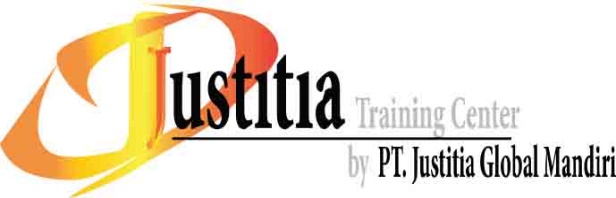 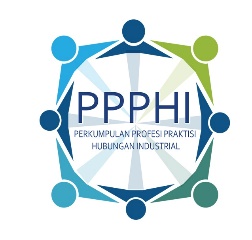 LAPORAN KEGIATANONLINE CLASS “PELATIHAN DAN SERTIFIKASI PRAKTISI HUKUM PERUSAHAAN DAN HUBUNGAN INDUSTRIAL ANGKATAN VII”16 – 19 Maret 2022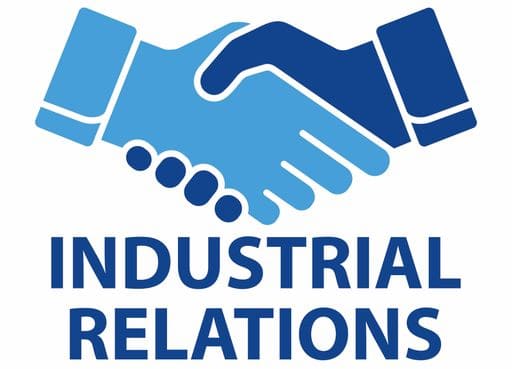 Koordinator KegiatanHadi Prastiyo AjiJakarta, 21 Maret 2022Online ClassJustitia Training CenterPerkantoran Golden Centrum, Jalan Majapahit No. 26Q, Jakarta Pusat www.justitiatraining.co.id